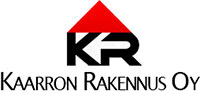 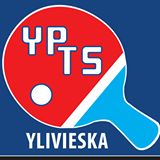 YLIVIESKAN PÖYTÄTENNISSEURA RYKilpailukutsu”TOHOLAMPI OPEN”Ylivieskan pöytätennisseura ry järjestää SPTL:n luvalla lauantaina 16.3.2019 klo 9:30 alkaen kansalliset pöytätenniskilpailut. Kilpailupaikkana on Toholammin urheilukeskus, kuusistontie 4, 69300 Toholampi.Luokat, pelijärjestelmä, ilmoittautumismaksut ja alkamisajat:Ryhmä 1 Klo 9:30                                                              J-10 	(syntynyt 2008 tai myöhemmin)	10 €J-14 max1200	(syntynyt 2004 tai myöhemmin)	10 €J-17	(syntynyt 2001 tai myöhemmin)	10 € Ratingluokka				20€Ryhmä 2 Klo 12:30MK	3-5 pelaajan Poolit + jatkocup	15 €	M-1650	3-5 pelaajan Poolit + jatkocup	15 €Ratingluokka max 1200			10 €Ryhmä 3 Klo 15:30M-2000	3-5 pelaajan Poolit + jatkocup	15 €M-1400	3-5 pelaajan Poolit + jatkocup	15 € TasoitusCUP				5€ Luokka pelataan, mikäli luokkaan ilmoittautuu riittävästi pelaajia. Luokkia voidaan yhdistää.Järjestäjä varaa itselleen oikeuden muutoksiin ja osallistujamäärän rajaamiseen tarvittaessa.Osallistujia karsitaan tarvittaessa luokista pois pienimmän ratingin perusteella tai siirretään järjestäjän toimesta toiseen saman ryhmän pelaajalle soveltuvaan luokkaan.Aikataulu on alustava mutta ei joustava..Osanottorajoitukset:Pelaaja voi osallistua enintään yhteen luokkaan ryhmissä 1 ja 2.Ryhmässä 3 pelaaja voi valita Poolin ja Cup luokan.Kilpailumuoto/pelijärjestelmä:Kaikki pelit/luokat pelataan paras viidestä (5), erät yhteentoista (11).Pooleista kaksi parasta jatkavat jatko-cuppiin.Tuomarointi:Pooliluokissa vapaana oleva pelaaja tuomaroi.Kilpailupallo: Nittaku Premium***, muoviRating-leikkuripäivä:Lauantai 9.3.2019 voimassa olevan/julkaistun ratingin mukaan.Palkinnot:Pokaalit neljälle parhaalle. Kaikki aamun Juniorit luokissa palkitaan hienoilla POKAALEILLA.TASOITUSLUOKASSA I-50%, II-30% Osallistumismaksuista.MK PÄÄLUOKASSA VOITTAJA SAA NIMEN IKUISESTI KIERTÄVÄÄN KIERTOPOKAALIIN!Osallistumismaksujen suoritus:Maksut YPTS:n tilille FI80 5534 0520 1390 01 Kuitti näytettävä pelipaikalla tai kisapaikalla käteisellä.Ilmoittautumiset: Nettilomakkeella viimeistään maanantaina 11.3.2019 klo 23.59.Jälki-ilmoittautumisia voi kysellä Pekalta perjantaihin asti. Yleensä YPTS kisat ovat tulleet täyteen jo varsinaisen ilmoittautumisen aikana ja vain peruutuspaikoille on mahtunut jälki-ilmoittautuneita.BE HEREILLÄ SIIS Peruuttamattomat pois jäännit laskutetaan pelaajalta laskutuskuluineen +10€/lasku!Ilmoittautuminen: https://docs.google.com/forms/d/e/1FAIpQLScICiQafF7_0yVBzEge2nISoErbCefWXCqJCp9QTM3z72tLhA/formResponseIlmoittautuneet ovat nähtävissä:https://docs.google.com/spreadsheets/d/1YDWlr-4HT_2-dNAiwv2BmfqP076-o0Ofc-sL5el20T8/edit?usp=sharingYhteystiedot ja tiedustelut: Pekka Korva 0440201793 sp: pekka.korva@kaarto.fiArvonta: Alustavat luokkajaot suoritetaan Ylivieskassa 12.3.2019 klo 16.00 alkaen ja julkistetaan SPTL:n sivuilla niiden valmistuttua. Lopulliset arvonnat klo 9.00 peli aamuna.Pelaajan on ilmoittauduttava henkilökohtaisesti ja hoidettava kisamaksut kisaorganisaatiolle viimeistään puoli tuntia ennen luokan alkua tullakseen arvotuksi mukaan.Ilmoittautuneet ja alustavat arvonnat sekä tarkempi aikataulu julkistetaan SPTL:n sivuilla arvonnan jälkeen.Pelit pelataan min. 16 pöydällä.Pelipaikalla on kahvio, josta kahvia, virvokkeita sekä makeaa ja suolaista pikkurahalla.Junioriluokkien vastuuhenkilöt: 	Ossi Rintakumpu, Kari Korva, Erkki PeltosaariKisavastaava:  		Janne LinnarinneYlituomari: 			Pekka KorvaMuu kilpailujohto:		YPTS jäsenet ja johtokunta.       Tervetuloa TOHIKSELLE pelLaamaan!